St. Malachy’s College Music Department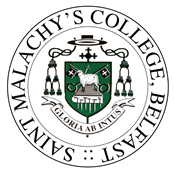 Peripatetic Music Lessons Enrolment Form 2020/21Pupil Name: _______________________________________     Year Group from September 2020:_____Please select an instrument and fill in the details:Please tick one lesson option.  Due to Covid-19 measures, payment by Standing Order is preferable.* From September 2020, shared lessons will be delivered as fortnightly single lessons. Pianists must take single lessons. Please note that, in normal circumstances, shared lessons are only possible if another pupil is available to share with.  Please fill in contact detailsPLEASE DELIVER THIS COMPLETED FORM TO THE MAIN COLLEGE RECEPTION WITH A CHEQUE OR STANDING ORDERPLEASE NOTE:Lessons will not be timetabled until fees are paid.  Lesson timetables are displayed in the Music Department.  In the event of online lessons, the normal timetable may be followed or a new time agreed between the parent/carer and the peripatetic teacher.Fees are charged on an annual basis and constitute 32 lessons, each 25 minutes in length.  One Annual Report and one Practice Diary are included.  Google Classroom will be used by the Peripatetic Teacher as a lesson log instead of the Practice Diary.Some instruments are available to loan from the College although our stock varies year on year – please enquire as to what is available.  Instruments are allocated on a first come, first serve basis.  If an instrument is not available, the student must provide their own.If your child is in a clinically extremely vulnerable category or a clinically vulnerable category, please contact Mr D Goodall, dgoodall826@c2ken.net, to organise a risk assessment before Music Lessons commenceNotification of cancellation of lessons must be made in writing or by email to the Head of Music and will be effective from the beginning of the following term.Parents will be contacted at the end of the academic year about continuation of lessons and payment for the next academic year.Strings:		Violin		Viola		Cello		Double Bass		Wind:		Flute 		Oboe		Clarinet	             	Bassoon	 Brass:		Trumpet		Cornet 	        	French Horn	Trombone    	Tuba	Rock:	              Drum Kit            El Guitar               Ac Guitar              Bass GuitarOther:		Piano		Voice                   Trad Fiddle           Trad Whistle   	        I would like tuition on:  _____________________________Previous teacher was _______________________       I am equivalent to Grade _____  standard.    Do you have your own instrument?  YES / NO               Do you require a College Instrument?  YES / NO Lesson optiontickPayment optiontickSINGLE lessons £350Pay by Standing Order (preferred)Please fill in the College’s Standing Order form SHARED lessons* £175Cheque for full amountpayable to St. Malachy's CollegeParent/Carer nameEmail 